УКАЗ ПРЭЗІДЭНТА РЭСПУБЛІКІ БЕЛАРУСЬ17 чэрвеня 2008 г. № 340Аб Падзяцы Прэзiдэнта Рэспублiкi БеларусьИзменения и дополнения:Указ Президента Республики Беларусь от 30 декабря 2011 г. № 621 (Национальный реестр правовых актов Республики Беларусь, 2012 г., № 8, 1/13223) <P31100621>;Указ Президента Республики Беларусь от 29 ноября 2013 г. № 529 (Национальный правовой Интернет-портал Республики Беларусь, 30.11.2013, 1/14649) <P31300529>;Указ Президента Республики Беларусь от 25 мая 2017 г. № 184 (Национальный правовой Интернет-портал Республики Беларусь, 02.06.2017, 1/17084) <P31700184>У мэтах удасканалення парадку прадстаўлення да аб’яўлення Падзякі Прэзідэнта Рэспублікі Беларусь пастанаўляю:1. Зацвердзіць прыкладзеныя:Палажэнне аб аб’яўленні Падзякі Прэзідэнта Рэспублікі Беларусь;узор спецыяльнага ліста аб аб’яўленні Падзякі Прэзідэнта Рэспублікі Беларусь (для фізічных асоб);узор спецыяльнага ліста аб аб’яўленні Падзякі Прэзідэнта Рэспублікі Беларусь (для арганізацый або калектываў работнікаў арганізацый);апісанне спецыяльнага нагруднага знака да Падзякi Прэзiдэнта Рэспублiкi Беларусь.11. Фінансаванне работ па вырабе спецыяльных лістоў аб аб’яўленні Падзякі Прэзідэнта Рэспублікі Беларусь, спецыяльных нагрудных знакаў да Падзякi Прэзiдэнта Рэспублiкi Беларусь і каштоўных падарункаў ажыццяўляецца за кошт сродкаў рэспубліканскага бюджэту, якія прадугледжаны на забеспячэнне Кіраўніцтва справамі Прэзідэнта Рэспублікі Беларусь.2. Прызнаць страціўшымі сілу:Указ Прэзідэнта Рэспублікі Беларусь ад 17 сакавіка 1998 г. № 133 «Об утверждении Положения об объявлении Благодарности Президента Республики Беларусь и образца специального листа об объявлении Благодарности Президента Республики Беларусь» (Собрание декретов, указов Президента и постановлений Правительства Республики Беларусь, 1998 г., № 8, ст. 188);абзац чацвёрты пункта 1 Указа Прэзідэнта Рэспублікі Беларусь ад 30 жніўня 2002 г. № 470 «О внесении изменений в некоторые указы Президента Республики Беларусь» (Национальный реестр правовых актов Республики Беларусь, 2002 г., № 100, 1/4004).3. Дадзены Указ уступае ў сілу з дня яго афіцыйнага апублікавання.ПАЛАЖЭННЕ
аб аб’яўленні Падзякі Прэзідэнта Рэспублікі Беларусь1. Дадзеным Палажэннем устанаўліваецца парадак прадстаўлення грамадзян Рэспублікі Беларусь, замежных грамадзян і асоб без грамадзянства (далей, калі не ўказана іншае, – грамадзяне), юрыдычных асоб, грамадскіх аб’яднанняў і іншых арганізацый, воінскіх часцей, падраздзяленняў, злучэнняў Узброеных Сіл Рэспублікі Беларусь, іншых войскаў і воінскіх фарміраванняў (далей – арганізацыі), калектываў работнікаў арганізацый да аб’яўлення Падзякі Прэзідэнта Рэспублікі Беларусь (далей – Падзяка).2. Падзяка грамадзянам, арганізацыям, калектывам работнікаў арганізацый аб’яўляецца за:шматгадовую плённую працу, узорнае выкананне працоўных абавязкаў і іншыя дасягненні ў рабоце;высокія паказчыкі ў службовай дзейнасці;праяўленыя мужнасць і знаходлівасць;выдатную вучобу;высокае прафесійнае майстэрства і выдатныя дасягненні ў галіне адукацыі, культуры, спорту, аховы здароўя;плённую вытворчую, навуковую і грамадска-палітычную дзейнасць;значныя дасягненні ў гаспадарчым, сацыяльна-эканамічным развіцці, ва ўмацаванні абараназдольнасці і правапарадку;іншыя заслугі перад Рэспублікай Беларусь.3. Падзяка грамадзянам, арганізацыям, калектывам работнікаў арганізацый аб’яўляецца па ініцыятыве Прэзідэнта Рэспублікі Беларусь.Падзяка можа аб’яўляцца таксама па ініцыятыве Савета Міністраў Рэспублікі Беларусь.Падзяка дэпутатам Палаты прадстаўнікоў Нацыянальнага сходу Рэспублікі Беларусь, членам Савета Рэспублікі Нацыянальнага сходу Рэспублікі Беларусь і работнікам іх сакратарыятаў, суддзям Канстытуцыйнага Суда і работнікам яго Сакратарыята, суддзям судоў агульнай юрысдыкцыі, работнікам апаратаў гэтых судоў, работнікам Адміністрацыі Прэзідэнта Рэспублікі Беларусь, дзяржаўных арганізацый, падпарадкаваных (падсправаздачных) Адміністрацыі Прэзідэнта Рэспублікі Беларусь, Дзяржаўнага сакратарыята Савета Бяспекі Рэспублікі Беларусь, Кіраўніцтва справамі Прэзідэнта Рэспублікі Беларусь і падпарадкаваных яму арганізацый, органаў Камітэта дзяржаўнага кантролю, органаў пракуратуры, Следчага камітэта, Дзяржаўнага камітэта судовых экспертыз, Нацыянальнага банка, яго арганізацый, членам Цэнтральнай камісіі Рэспублікі Беларусь па выбарах і правядзенні рэспубліканскіх рэферэндумаў і работнікам яе апарату, а таксама падпарадкаваным дадзеным дзяржаўным органам арганізацыям, калектывам работнікаў гэтых арганізацый можа аб’яўляцца па ініцыятыве адпаведна Палаты прадстаўнікоў Нацыянальнага сходу Рэспублікі Беларусь, Савета Рэспублікі Нацыянальнага сходу Рэспублікі Беларусь, Канстытуцыйнага Суда, Вярхоўнага Суда, Адміністрацыі Прэзідэнта Рэспублікі Беларусь, Дзяржаўнага сакратарыята Савета Бяспекі Рэспублікі Беларусь, Кіраўніцтва справамі Прэзідэнта Рэспублікі Беларусь, Камітэта дзяржаўнага кантролю, Генеральнай пракуратуры, Следчага камітэта, Дзяржаўнага камітэта судовых экспертыз, Нацыянальнага банка, Цэнтральнай камісіі Рэспублікі Беларусь па выбарах і правядзенні рэспубліканскіх рэферэндумаў.Кіраўнікі дзяржаўных органаў, названых у частках другой і трэцяй дадзенага пункта, уносяць прадстаўленне Прэзідэнту Рэспублікі Беларусь для аб’яўлення Падзякі:грамадзянам – згодна з дадаткам 1;арганізацыям, калектывам работнікаў арганізацый – згодна з дадаткам 2.4. Хадайніцтвы аб аб’яўленні Падзякі грамадзянам узбуджаюцца па месцы працы (вучобы, службы) грамадзян кіраўніком арганізацыі і накіроўваюцца (за выключэннем хадайніцтваў аб аб’яўленні Падзякі асобам, якія названы ў частцы трэцяй пункта 3 дадзенага Палажэння) па падпарадкаванасці ў адпаведныя рэспубліканскія органы дзяржаўнага кіравання або абласны (Мінскі гарадскі) выканаўчы камітэт, для арганізацый, якія не маюць падпарадкаванасці, – у абласны (Мінскі гарадскі) выканаўчы камітэт, а затым уносяцца для разгляду ў Савет Міністраў Рэспублікі Беларусь.Хадайніцтвы аб аб’яўленні Падзякі замежным грамадзянам і асобам без грамадзянства, якія пражываюць у іншых краінах, узгадняюцца з Міністэрствам замежных спраў.5. Хадайніцтвы аб аб’яўленні Падзякі арганізацыям, калектывам работнікаў арганізацый узбуджаюцца рэспубліканскімі органамі дзяржаўнага кіравання або абласнымі (Мінскім гарадскім) выканаўчымі камітэтамі і ўносяцца для разгляду ў Савет Міністраў Рэспублікі Беларусь (за выключэннем хадайніцтваў аб аб’яўленні Падзякі арганізацыям, калектывам работнікаў арганізацый, якія названы ў частцы трэцяй пункта 3 дадзенага Палажэння).6. Хадайніцтвы аб аб’яўленні Падзякі, якія ўносяцца для разгляду ў Савет Міністраў Рэспублікі Беларусь, павінны ўключаць:для аб’яўлення Падзякі грамадзяніну – прадстаўленне згодна з дадаткам 1, падпісанае кіраўніком рэспубліканскага органа дзяржаўнага кіравання або старшынёй абласнога (Мінскага гарадскога) выканаўчага камітэта, для арганізацый, якія не маюць падпарадкаванасці, – старшынёй абласнога (Мінскага гарадскога) выканаўчага камітэта, і даведку-аб’ектыўку, падпісаную кіраўніком арганізацыі, якая ўзбуджае хадайніцтва аб аб’яўленні Падзякі;для аб’яўлення Падзякі арганізацыі, калектыву работнікаў арганізацыі – прадстаўленне згодна з дадаткам 2, падпісанае кіраўніком рэспубліканскага органа дзяржаўнага кіравання або старшынёй абласнога (Мінскага гарадскога) выканаўчага камітэта, для арганізацый, якія не маюць падпарадкаванасці, – старшынёй абласнога (Мінскага гарадскога) выканаўчага камітэта, і даведку аб асноўных эканамічных паказчыках работы арганізацыі, якая вядзе гаспадарчую дзейнасць, за апошні год работы і справаздачны перыяд бягучага года ў параўнанні з адпаведным перыядам мінулага года на дату прадстаўлення да аб’яўлення Падзякі, узгодненую з адпаведным органам дзяржаўнай статыстыкі і падпісаную кіраўніком гэтай арганізацыі.Хадайніцтвы аб аб’яўленні Падзякі разглядаюцца ў Савеце Міністраў Рэспублікі Беларусь і ў выпадку прыняцця станоўчага рашэння ўносяцца Прэзідэнту Рэспублікі Беларусь праз Адміністрацыю Прэзідэнта Рэспублікі Беларусь.7. Прадстаўленні запаўняюцца на беларускай мове машынапісным спосабам або з выкарыстаннем камп’ютарных тэхналогій. Усе пазначаныя графы прадстаўлення павінны быць запоўнены і змяшчаць пэўную інфармацыю.8. Падзяка аб’яўляецца распараджэннем Прэзідэнта Рэспублікі Беларусь. Грамадзянам уручаюцца спецыяльныя лісты аб аб’яўленні Падзякі, спецыяльныя нагрудныя знакі да Падзякі і каштоўныя падарункі (коштам у памеры да 25 базавых велічынь кожны). Арганізацыям, калектывам работнікаў арганізацый уручаюцца толькі спецыяльныя лісты аб аб’яўленні Падзякі.9. Праекты распараджэнняў Прэзідэнта Рэспублікі Беларусь аб аб’яўленні Падзякі падрыхтоўваюцца ў Адміністрацыі Прэзідэнта Рэспублікі Беларусь.10. Спецыяльны ліст аб аб’яўленні Падзякі, спецыяльны нагрудны знак да Падзякі і каштоўны падарунак уручаюцца Прэзідэнтам Рэспублікі Беларусь ці па яго даручэнні:Прэм’ер-міністрам Рэспублікі Беларусь або яго намеснікамі;Старшынёй Палаты прадстаўнікоў Нацыянальнага сходу Рэспублікі Беларусь або яго намеснікам;Старшынёй Савета Рэспублікі Нацыянальнага сходу Рэспублікі Беларусь або яго намеснікам;Кіраўніком Адміністрацыі Прэзідэнта Рэспублікі Беларусь або яго намеснікамі;Дзяржаўным сакратаром Савета Бяспекі Рэспублікі Беларусь або яго намеснікамі;Кіраўніком спраў Прэзідэнта Рэспублікі Беларусь або яго намеснікамі;іншымі асобамі, якія ўпаўнаважаны Прэзідэнтам Рэспублікі Беларусь.11. Спецыяльны ліст аб аб’яўленні Падзякі, спецыяльны нагрудны знак да Падзякі і каштоўны падарунак уручаюцца асабіста грамадзяніну ва ўрачыстай абстаноўцы не пазней як праз месяц з дня падпісання Прэзідэнтам Рэспублікі Беларусь распараджэння аб аб’яўленні Падзякі.Спецыяльны ліст аб аб’яўленні Падзякі арганізацыі, калектыву работнікаў арганізацыі ўручаецца на ўрачыстым сходзе або пасяджэнні ўказаных арганізацый, калектыву.Асоба, якая ўручыла спецыяльны ліст, спецыяльны нагрудны знак і каштоўны падарунак, падпісвае пратакол аб праведзеным уручэнні згодна з дадаткам 3.12. Спецыяльны нагрудны знак да Падзякі носіцца на правым баку грудзей пасля Ганаровага знака лаўрэата Дзяржаўнай прэміі Рэспублікі Беларусь, а пры яго адсутнасці – на месцы гэтага знака.ПРАДСТАЎЛЕННЕ1. Прозвішча, уласнае імя, імя па бацьку (пры яго наяўнасці) ______________________________________________________________________________________________________2. Прафесія, пасада, месца працы (вучобы, службы) ______________________________________________________________________________________________________________3. Чысло, месяц і год нараджэння ________________________________________________4. Грамадзянства ______________________________________________________________5. Адукацыя __________________________________________________________________6. Ці аб’яўлялася раней Падзяка Прэзідэнта Рэспублікі Беларусь і дата аб’яўлення _____________________________________________________________________________7. Месца жыхарства або знаходжання і тэлефон _________________________________________________________________________________________________________________8. Агульны стаж работы (службы) ________________________________________________Стаж работы (службы) у галіне __________________________________________________Стаж работы (службы) у дадзеным калектыве ______________________________________9. Асаблівыя заслугі, за якія прадстаўляецца да аб’яўлення Падзякі Прэзідэнта Рэспублікі Беларусь _______________________________________________________________________________________________________________________________________________________________________________________________________________________________________________________________________________________________________________ _______________ ____ г.ПРАДСТАЎЛЕННЕ1. Назва арганізацыі ________________________________________________________________________________________________________________________________________2. Заслугі, за якія прадстаўляецца да аб’яўлення Падзякі Прэзідэнта Рэспублікі Беларусь _______________________________________________________________________________________________________________________________________________________________________________________________________________________________________________________________________________________________________________________ _______________ ____ г.ПРАТАКОЛ
уручэння спецыяльнага ліста аб аб’яўленні Падзякі Прэзідэнта Рэспублікі Беларусь, спецыяльнага нагруднага знака да Падзякі і каштоўнага падарункаМною, __________________________________________________________________(пасада, прозвішча і ініцыялы асобы,______________________________________________________________________________якая ўручыла спецыяльны ліст аб аб’яўленні Падзякі,_____________________________________________________________________________,спецыяльны нагрудны знак да Падзякі і каштоўны падарунак)ад імя Прэзідэнта Рэспублікі Беларусь уручаны спецыяльны ліст аб аб’яўленні Падзякі, спецыяльны нагрудны знак да Падзякі і каштоўны падарунак:М.П.Узор спецыяльнага лiста да Падзякi Прэзiдэнта Рэспублiкi Беларусь (для фізічных асоб)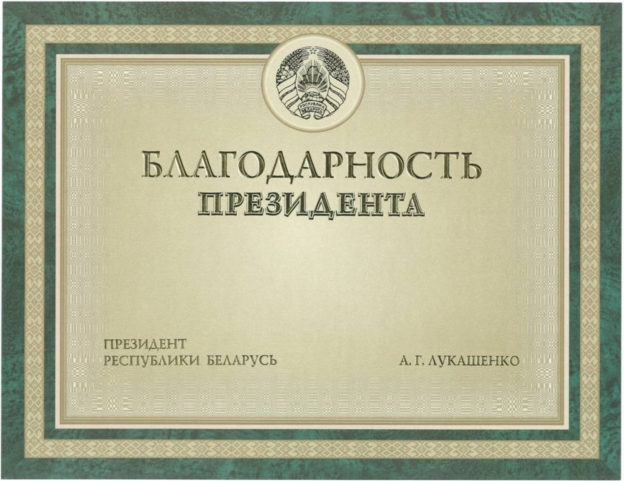 Узор спецыяльнага лiста да Падзякi Прэзiдэнта Рэспублiкi Беларусь (для арганізацый або калектываў работнікаў арганізацый)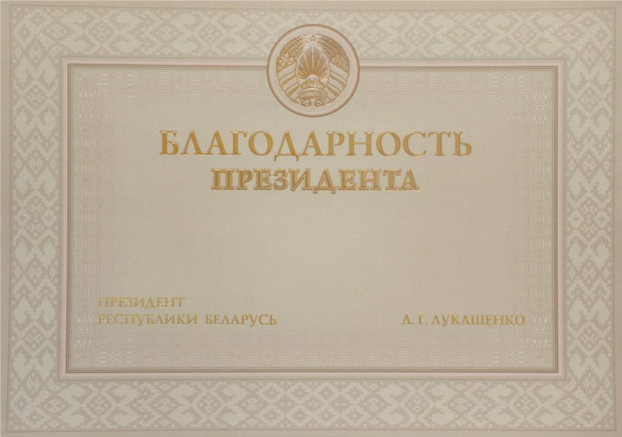 Апісанне спецыяльнага нагруднага знака да Падзякі Прэзідэнта Рэспублікі БеларусьСпецыяльны нагрудны знак да Падзякі Прэзідэнта Рэспублікі Беларусь (далей – спецыяльны нагрудны знак) уяўляе сабой рэльефнае адлюстраванне штандара Прэзідэнта Рэспублікі Беларусь у спалучэнні з чырвонай стужкай з надпісам «БЛАГОДАРНОСТЬ ПРЕЗИДЕНТА». Палотнішча штандара пакрыта эмаллю чырвонага, зялёнага і белага колераў.Вышыня спецыяльнага нагруднага знака 27 мм, шырыня – 26 мм. Знак пры дапамозе вушка і кольца спалучаецца з калодкай шырынёй 24 мм і вышынёй разам з вушкам 18 мм, якая абцягнута муаравай стужкай чырвонага колеру шырынёй 22 мм з дзвюма вузкімі падоўжнымі палоскамі залацістага колеру па краях шырынёй 1 мм. У ніжняй частцы калодкі размешчаны надпіс «РЕСПУБЛИКА БЕЛАРУСЬ». Калодка на адваротным баку мае шпільку для прымацавання знака да адзення.Спецыяльны нагрудны знак вырабляецца з тампаку з пазалотай.Прэзідэнт Рэспублікі БеларусьА.ЛукашэнкаЗАЦВЕРДЖАНАУказ Прэзідэнта
Рэспублікі Беларусь
17.06.2008 № 340
(у рэдакцыі
Указа Прэзідэнта
Рэспублікі Беларусь
25.05.2017 № 184)Дадатак 1да Палажэння аб аб’яўленні
Падзякі Прэзідэнта
Рэспублікі БеларусьКіраўнік рэспубліканскага органа дзяржаўнага
кіравання (старшыня абласнога (Мінскага
гарадскога) выканаўчага камітэта)___________________________________(подпіс, ініцыялы, прозвішча)М.П.Дадатак 2да Палажэння аб аб’яўленні
Падзякі Прэзідэнта
Рэспублікі БеларусьКіраўнік рэспубліканскага органа дзяржаўнага
кіравання (старшыня абласнога (Мінскага
гарадскога) выканаўчага камітэта)___________________________________(подпіс, ініцыялы, прозвішча)М.П.Дадатак 3да Палажэння аб аб’яўленні
Падзякі Прэзідэнта
Рэспублікі Беларусь______________________________________________________(месца ўручэння)(дата ўручэння)№
п/пПрозвішча, уласнае імя і імя па бацьку (пры яго наяўнасці) узнагароджанага, назва арганізацыіДата і нумар адпаведнага распараджэння Прэзідэнта Рэспублікі Беларусь аб аб’яўленні ПадзякіСпецыяльны нагрудны знак да ПадзякіКаштоўны падарунак__________________________________________(подпіс асобы, якая ўручыла спецыяльны
ліст аб аб’яўленні Падзякі, спецыяльны
нагрудны знак да Падзякі і каштоўны падарунак)ЗАЦВЕРДЖАНАУказ Прэзідэнта 
Рэспублікі Беларусь
17.06.2008 № 340
(у рэдакцыi
Указа Прэзідэнта 
Рэспублікі Беларусь
25.05.2017 № 184)ЗАЦВЕРДЖАНАУказ Прэзідэнта 
Рэспублікі Беларусь
17.06.2008 № 340
(у рэдакцыi
Указа Прэзідэнта 
Рэспублікі Беларусь
25.05.2017 № 184)ЗАЦВЕРДЖАНАУказ Прэзідэнта
Рэспублікі Беларусь
17.06.2008 № 340
(у рэдакцыі
Указа Прэзідэнта
Рэспублікі Беларусь
25.05.2017 № 184)